Calendrier U14 – D1  Saison 2023/2024 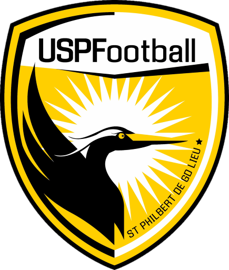 Pour les personnes qui ne sont pas disponibles pour être de voiture le jour prévu, merci de vous arranger entre vous et d’en informer le référent de l’équipe et le responsable de la catégorie. SOUS RESERVE des changements d’équipes car les équipes ne sont pas définitives et fixent. MATCH MATCH Heure du RDV Heure du RDV VOITURES VOITURES BAR BAR 4 Novembre - Amical Lieu =  Fc Toutes AidesContre = Fc Toutes Aides Début = 14h004 Novembre - Amical Lieu =  Fc Toutes AidesContre = Fc Toutes Aides Début = 14h00Regarder site USPF le VENDREDI SOIR Regarder site USPF le VENDREDI SOIR Joann A. Nathan C. Timéo E. Andrew G. Joann A. Nathan C. Timéo E. Andrew G. XX11 Novembre Lieu = GétignéContre = GJ GBBCDébut = 14H00 11 Novembre Lieu = GétignéContre = GJ GBBCDébut = 14H00 Regarder site USPF le VENDREDI SOIR Regarder site USPF le VENDREDI SOIR Adam G. Arthur M . Adam M. Arthur M. Adam G. Arthur M . Adam M. Arthur M. X X 18 NovembreLieu = Basse Goulaine Contre = GJ De GoulaineDébut = 14H0018 NovembreLieu = Basse Goulaine Contre = GJ De GoulaineDébut = 14H00Regarder site USPF le VENDREDI SOIR Regarder site USPF le VENDREDI SOIR Wayne P. Lucas W. Kaylan H. Yanis TW.Wayne P. Lucas W. Kaylan H. Yanis TW.25 Novembre  Lieu = St philbertContre = Pornic FootDébut = 16H00 25 Novembre  Lieu = St philbertContre = Pornic FootDébut = 16H00 Regarder site USPF le VENDREDI SOIR Regarder site USPF le VENDREDI SOIR X X Tom P. Martin N.Tom P. Martin N.2 DécembreLieu = ValletContre = Es ValletDébut = 15H002 DécembreLieu = ValletContre = Es ValletDébut = 15H00Regarder site USPF le VENDREDI SOIR Regarder site USPF le VENDREDI SOIR Joann A. Nathan C.         Adam G.           Noé R.Joann A. Nathan C.         Adam G.           Noé R.Timéo E. Andrew G. Timéo E. Andrew G. 9 Décembre Lieu = St PhilbertContre = ST Julien Divatte Début = 16H00 9 Décembre Lieu = St PhilbertContre = ST Julien Divatte Début = 16H00 Regarder site USPF le VENDREDI SOIR Regarder site USPF le VENDREDI SOIR X X Timéo E. Andrew G.  Timéo E. Andrew G.  13 Janvier  - Amical Lieu = ? Contre = ? Début = ? (Sous réserve de changement) 13 Janvier  - Amical Lieu = ? Contre = ? Début = ? (Sous réserve de changement) Regarder site USPF le VENDREDI SOIR Regarder site USPF le VENDREDI SOIR Adam M. Arthur M. Tom P. Martin N. Adam M. Arthur M. Tom P. Martin N. Si domicile : Tom P. Martin N. Si domicile : Tom P. Martin N. 20 Janvier – 3ème phase (attente calendrier) Lieu = ? Contre = ? Début = ? (Sous réserve de changement) 20 Janvier – 3ème phase (attente calendrier) Lieu = ? Contre = ? Début = ? (Sous réserve de changement) Regarder site USPF le VENDREDI SOIR Regarder site USPF le VENDREDI SOIR A définir A définir Si domicile : Joann A. Nathan C.Si domicile : Joann A. Nathan C.27 Janvier - 3ème phase (attente calendrier) Lieu = ? Contre = ? Début = ? (Sous réserve de changement) 27 Janvier - 3ème phase (attente calendrier) Lieu = ? Contre = ? Début = ? (Sous réserve de changement) Regarder site USPF le VENDREDI SOIR Regarder site USPF le VENDREDI SOIR A définir A définir X X 3 Février - 3ème phase (attente calendrier) Lieu = ? Contre = ? Début = ? (Sous réserve de changement) 3 Février - 3ème phase (attente calendrier) Lieu = ? Contre = ? Début = ? (Sous réserve de changement) Regarder site USPF le VENDREDI SOIR Regarder site USPF le VENDREDI SOIR A définir A définir X X 10 Février  - 3ème phase (attente calendrier) Lieu = ? Contre = ? Début = ? (Sous réserve de changement) 10 Février  - 3ème phase (attente calendrier) Lieu = ? Contre = ? Début = ? (Sous réserve de changement) Regarder site USPF le VENDREDI SOIR Regarder site USPF le VENDREDI SOIR A définir A définir X X 17 Février  - 3ème phase (attente calendrier) Lieu = ? Contre = ? Début = ? (Sous réserve de changement) 17 Février  - 3ème phase (attente calendrier) Lieu = ? Contre = ? Début = ? (Sous réserve de changement) Regarder site USPF le VENDREDI SOIR Regarder site USPF le VENDREDI SOIR A définir A définir X X 